Markov Denis IvanovichExperience:Position applied for: Motorman 2nd classDate of birth: 21.03.1985 (age: 32)Citizenship: UkraineResidence permit in Ukraine: NoCountry of residence: UkraineCity of residence: OdessaPermanent address: Sergeya Yadova str. 24a apr/20Contact Tel. No: +38 (048) 787-84-58 / +38 (096) 682-32-12E-Mail: fish-1985d@yandex.ruU.S. visa: NoE.U. visa: NoUkrainian biometric international passport: Not specifiedDate available from: 03.12.2013English knowledge: ModerateMinimum salary: 800 $ per month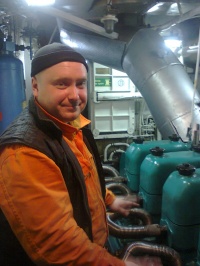 PositionFrom / ToVessel nameVessel typeDWTMEBHPFlagShipownerCrewingMotorman 2nd class04.02.2013-06.04.2013HadgibeyPassenger Ship-ukraine&mdash;